LOCATION.--Lat 42°06'27", long 94°22'12" referenced to North American Datum of 1927, in SE 1/4 SW 1/4 sec.05, T.84 N., R.30 N., Greene County, IA, Hydrologic Unit 07100006, on left bank 30 ft upstream from bridge on 170th Street, 5.5 mi southeast from Churdan, and 4.7 mi upstream from mouth.DRAINAGE AREA.--24 mi².PERIOD OF RECORD.--Discharge records from July 1952 to September 1991.GAGE.--Water-stage recorder and concrete control. Datum of gage is 1,050.90 ft above National Geodetic Vertical Datum of 1929.REMARKS.--Small diversion for irrigation upstream from station.A summary of all available data for this streamgage is provided through the USGS National Water Information System web interface (NWISWeb). The following link provides access to current/historical observations, daily data, daily statistics, monthly statistics, annual statistics, peak streamflow, field measurements, field/lab water-quality samples, and the latest water-year summaries. Data can be filtered by parameter and/or dates, and can be output in various tabular and graphical formats.http://waterdata.usgs.gov/nwis/inventory/?site_no=05483000The USGS WaterWatch Toolkit is available at: http://waterwatch.usgs.gov/?id=ww_toolkitTools for summarizing streamflow information include the duration hydrograph builder, the cumulative streamflow hydrograph builder, the streamgage statistics retrieval tool, the rating curve builder, the flood tracking chart builder, the National Weather Service Advanced Hydrologic Prediction Service (AHPS) river forecast hydrograph builder, and the raster-hydrograph builder.  Entering the above number for this streamgage into these toolkit webpages will provide streamflow information specific to this streamgage.A description of the statistics presented for this streamgage is available in the main body of the report at:http://dx.doi.org/10.3133/ofr20151214A link to other streamgages included in this report, a map showing the location of the streamgages, information on the programs used to compute the statistical analyses, and references are included in the main body of the report.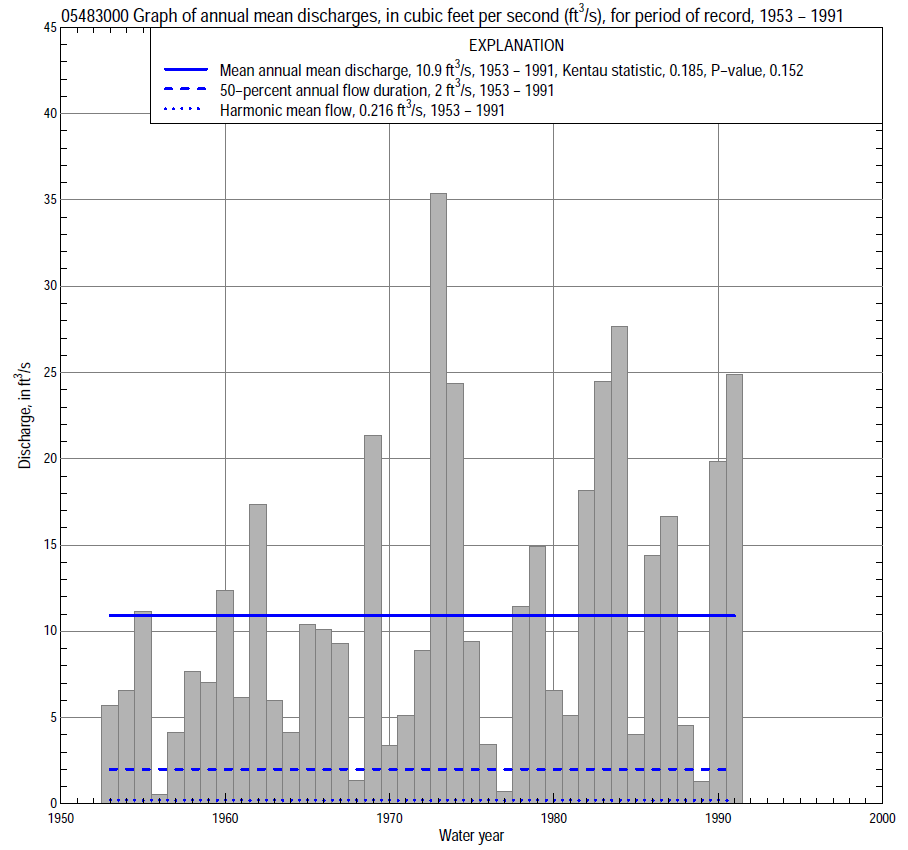 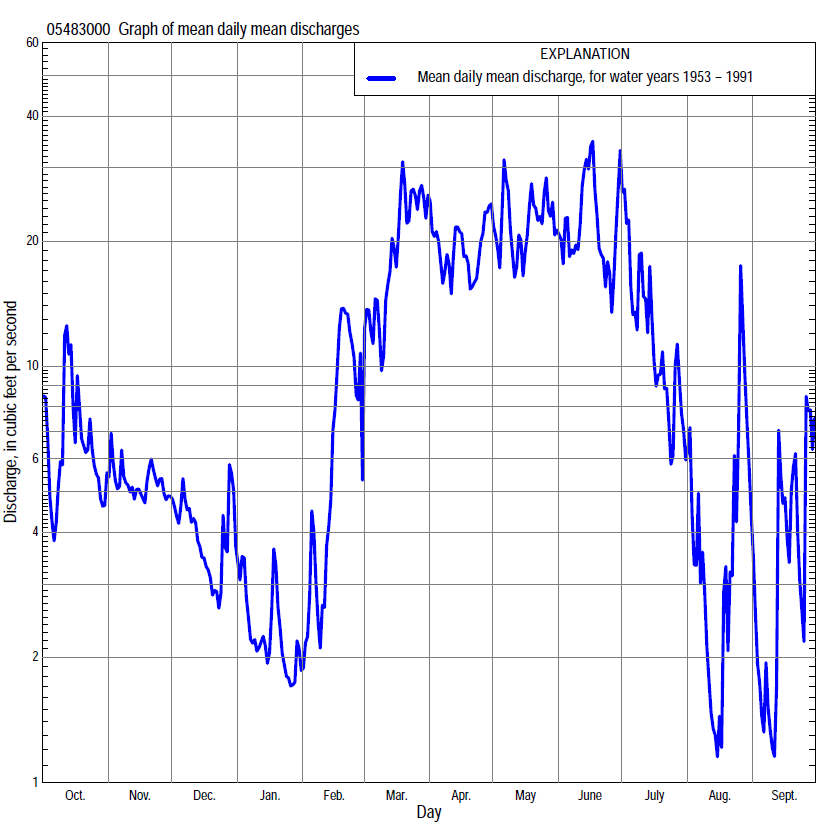 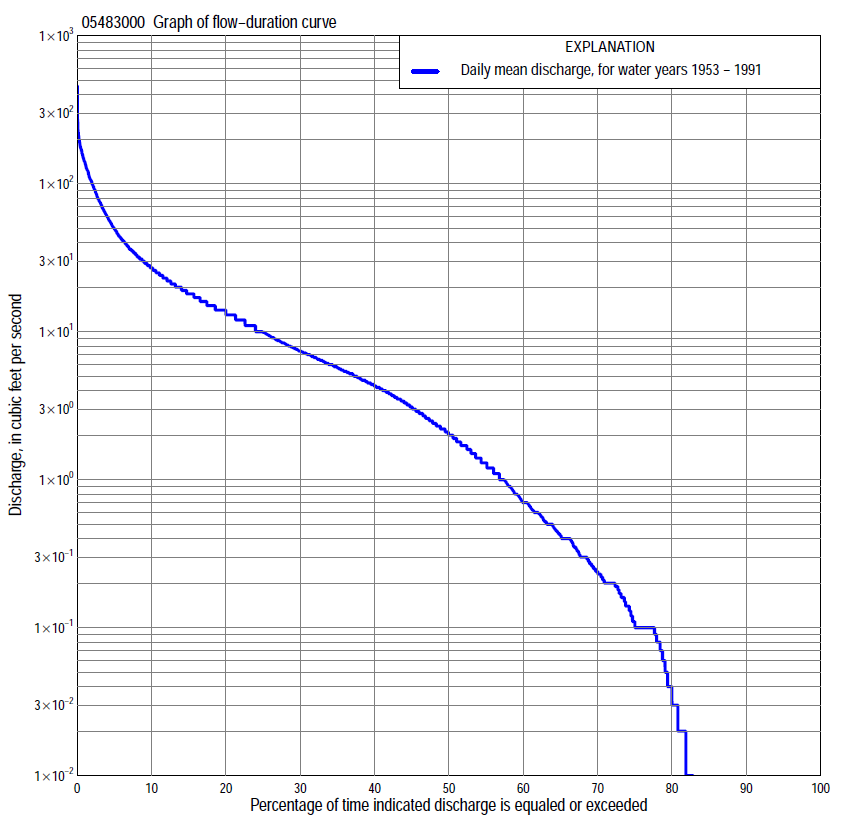 Statistics Based on the Entire Streamflow Period of Record05483000 Monthly and annual flow durations, based on 1953–91 period of record (39 years)05483000 Monthly and annual flow durations, based on 1953–91 period of record (39 years)05483000 Monthly and annual flow durations, based on 1953–91 period of record (39 years)05483000 Monthly and annual flow durations, based on 1953–91 period of record (39 years)05483000 Monthly and annual flow durations, based on 1953–91 period of record (39 years)05483000 Monthly and annual flow durations, based on 1953–91 period of record (39 years)05483000 Monthly and annual flow durations, based on 1953–91 period of record (39 years)05483000 Monthly and annual flow durations, based on 1953–91 period of record (39 years)05483000 Monthly and annual flow durations, based on 1953–91 period of record (39 years)05483000 Monthly and annual flow durations, based on 1953–91 period of record (39 years)05483000 Monthly and annual flow durations, based on 1953–91 period of record (39 years)05483000 Monthly and annual flow durations, based on 1953–91 period of record (39 years)05483000 Monthly and annual flow durations, based on 1953–91 period of record (39 years)05483000 Monthly and annual flow durations, based on 1953–91 period of record (39 years)Percentage of days discharge equaled or exceededDischarge (cubic feet per second)Discharge (cubic feet per second)Discharge (cubic feet per second)Discharge (cubic feet per second)Discharge (cubic feet per second)Annual flow durationsAnnual flow durationsPercentage of days discharge equaled or exceededOctNovDecJanFebMarAprMayJuneJulyAugSeptAnnualKentau statisticP-value990.000.000.000.000.000.000.000.000.000.000.000.000.000.0030.965980.000.000.000.000.000.000.000.000.000.000.000.000.000.0420.340950.000.000.000.000.000.000.000.010.400.000.000.000.000.0420.340900.000.000.000.000.000.100.100.33  1.40.320.000.000.000.0120.853850.000.000.000.000.000.200.27   1.5  2.20.500.000.000.000.0400.574800.000.000.000.000.000.35   1.2   2.5  3.40.710.050.000.030.0690.456750.000.040.000.000.000.70   2.5   3.8  4.7   1.00.100.000.100.1240.206700.020.100.020.000.10   1.6   4.2   4.9  5.6   1.30.140.010.230.1670.094650.100.110.100.000.20   2.6   5.1   6.0  6.5   1.60.200.030.420.1940.055600.140.230.140.020.30   3.7   6.0   7.1  7.8   2.00.290.100.700.1940.055550.280.400.230.100.43   4.5   7.3   8.5  8.9   2.40.340.10          1.30.2170.037500.480.770.500.230.62   5.8   8.5  11  10   3.00.400.20          2.00.2500.020450.691.21.10.43   1.1   7.4  11  13  12   3.90.520.27         3.10.2280.037400.923.02.50.72   1.7   9.7  13  15  14   5.00.790.40          4.30.2380.03235    2.14.53.41.6   2.1  12  15  17  17   6.3 1.00.53          5.80.2420.02930    4.05.64.42.3   3.0  15  18  20  20   8.0 1.40.70          7.40.2150.05425    6.17.25.62.9   4.2  20  21  24  24  11 1.8 1.1          9.90.2270.04320    8.19.76.93.5   6.0  25  26  31  29  14 2.8 1.7     140.2090.06215  11128.54.6  10  35  35  41  36  19 4.4 3.5     180.2170.05310  2015127.0  19  50  50  56  52  29 7.7 6.1     270.1880.095  5  32231710  36  97  83  92  92  62 17 17     500.1930.086  2  52322217  78160134146144120 50 54  1010.0780.490  1105383121110178156179183151 83 85  1410.0620.58605483000 Annual exceedance probability of instantaneous peak discharges, in cubic feet per second (ft3/s), based on the Weighted Independent Estimates method,05483000 Annual exceedance probability of instantaneous peak discharges, in cubic feet per second (ft3/s), based on the Weighted Independent Estimates method,05483000 Annual exceedance probability of instantaneous peak discharges, in cubic feet per second (ft3/s), based on the Weighted Independent Estimates method,05483000 Annual exceedance probability of instantaneous peak discharges, in cubic feet per second (ft3/s), based on the Weighted Independent Estimates method,05483000 Annual exceedance probability of instantaneous peak discharges, in cubic feet per second (ft3/s), based on the Weighted Independent Estimates method,Annual exceed-ance probabilityRecur-rence interval (years)Discharge (ft3/s)95-percent lower confi-dence interval (ft3/s)95-percent upper confi-dence interval (ft3/s)0.50022281882760.20053763114530.100104783905870.040256114797780.020507085359370.0101008085871,1100.0052009076321,3000.0025001,0306781,570and based on the expected moments algorithm/multiple Grubbs-Beck analysis computed using a historical period length of 40 years (1952–1991)and based on the expected moments algorithm/multiple Grubbs-Beck analysis computed using a historical period length of 40 years (1952–1991)and based on the expected moments algorithm/multiple Grubbs-Beck analysis computed using a historical period length of 40 years (1952–1991)and based on the expected moments algorithm/multiple Grubbs-Beck analysis computed using a historical period length of 40 years (1952–1991)and based on the expected moments algorithm/multiple Grubbs-Beck analysis computed using a historical period length of 40 years (1952–1991)0.50022281842770.20053693044580.100104633806020.040255804668140.020506655219960.0101007475681,2000.0052008276081,4300.0025009306541,770Kentau statisticKentau statistic0.073P-valueP-value0.514Begin yearBegin year1952End yearEnd year1991Number of peaksNumber of peaks4005483000 Annual exceedance probability of high discharges, based on 1953–91 period of record (39 years)05483000 Annual exceedance probability of high discharges, based on 1953–91 period of record (39 years)05483000 Annual exceedance probability of high discharges, based on 1953–91 period of record (39 years)05483000 Annual exceedance probability of high discharges, based on 1953–91 period of record (39 years)05483000 Annual exceedance probability of high discharges, based on 1953–91 period of record (39 years)05483000 Annual exceedance probability of high discharges, based on 1953–91 period of record (39 years)05483000 Annual exceedance probability of high discharges, based on 1953–91 period of record (39 years)Annual exceedance probabilityRecur-rence interval (years)Maximum average discharge (ft3/s) for indicated number of consecutive daysMaximum average discharge (ft3/s) for indicated number of consecutive daysMaximum average discharge (ft3/s) for indicated number of consecutive daysMaximum average discharge (ft3/s) for indicated number of consecutive daysMaximum average discharge (ft3/s) for indicated number of consecutive daysAnnual exceedance probabilityRecur-rence interval (years)13715300.9901.0129157.94.93.60.9501.055331  18  128.50.9001.117145  27  18  130.8001.259967  43  29  200.500   2172129  89  61  420.200   5270214158109  760.100 10328266203141  980.040 253953232541761230.020 504393592892001390.010    1004783913202211540.005    2005144183472401680.002    500556450380262183Kentau statisticKentau statistic0.0630.0490.0720.0900.093P-valueP-value0.5780.6720.5290.4250.41105483000 Annual nonexceedance probability of low discharges, based on April 1953 to March 1991 period of record (38 years)05483000 Annual nonexceedance probability of low discharges, based on April 1953 to March 1991 period of record (38 years)05483000 Annual nonexceedance probability of low discharges, based on April 1953 to March 1991 period of record (38 years)05483000 Annual nonexceedance probability of low discharges, based on April 1953 to March 1991 period of record (38 years)05483000 Annual nonexceedance probability of low discharges, based on April 1953 to March 1991 period of record (38 years)05483000 Annual nonexceedance probability of low discharges, based on April 1953 to March 1991 period of record (38 years)05483000 Annual nonexceedance probability of low discharges, based on April 1953 to March 1991 period of record (38 years)05483000 Annual nonexceedance probability of low discharges, based on April 1953 to March 1991 period of record (38 years)05483000 Annual nonexceedance probability of low discharges, based on April 1953 to March 1991 period of record (38 years)Annual nonexceed-ance probabilityRecur-rence interval (years)Minimum average discharge (cubic feet per second)                                                                                    for indicated number of consecutive daysMinimum average discharge (cubic feet per second)                                                                                    for indicated number of consecutive daysMinimum average discharge (cubic feet per second)                                                                                    for indicated number of consecutive daysMinimum average discharge (cubic feet per second)                                                                                    for indicated number of consecutive daysMinimum average discharge (cubic feet per second)                                                                                    for indicated number of consecutive daysMinimum average discharge (cubic feet per second)                                                                                    for indicated number of consecutive daysMinimum average discharge (cubic feet per second)                                                                                    for indicated number of consecutive daysMinimum average discharge (cubic feet per second)                                                                                    for indicated number of consecutive daysMinimum average discharge (cubic feet per second)                                                                                    for indicated number of consecutive daysAnnual nonexceed-ance probabilityRecur-rence interval (years)137143060901201830.01  1000.000.000.000.000.000.000.000.000.000.02    500.000.000.000.000.000.000.000.000.000.05    200.000.000.000.000.000.000.000.000.000.10    100.000.000.000.000.000.000.000.000.010.20      50.000.000.000.000.000.000.010.020.050.50      20.000.000.000.000.020.080.190.310.670.801.250.140.170.210.250.450.891.72.8 5.20.901.110.470.530.640.771.32.44.77.4 130.961.04              1.2  1.31.52.03.46.01319 310.981.02              2.0  2.12.53.56.0102534 510.991.01              3.0  3.23.65.69.6174554 78Kentau statisticKentau statistic0.1710.1690.1420.1650.1580.1420.2080.2080.185P-valueP-value0.0760.0780.1490.1120.1500.2090.0680.0680.10505483000 Annual nonexceedance probability of seasonal low discharges, based on October 1952 to September 1991 period of record (39 years)05483000 Annual nonexceedance probability of seasonal low discharges, based on October 1952 to September 1991 period of record (39 years)05483000 Annual nonexceedance probability of seasonal low discharges, based on October 1952 to September 1991 period of record (39 years)05483000 Annual nonexceedance probability of seasonal low discharges, based on October 1952 to September 1991 period of record (39 years)05483000 Annual nonexceedance probability of seasonal low discharges, based on October 1952 to September 1991 period of record (39 years)05483000 Annual nonexceedance probability of seasonal low discharges, based on October 1952 to September 1991 period of record (39 years)05483000 Annual nonexceedance probability of seasonal low discharges, based on October 1952 to September 1991 period of record (39 years)05483000 Annual nonexceedance probability of seasonal low discharges, based on October 1952 to September 1991 period of record (39 years)05483000 Annual nonexceedance probability of seasonal low discharges, based on October 1952 to September 1991 period of record (39 years)05483000 Annual nonexceedance probability of seasonal low discharges, based on October 1952 to September 1991 period of record (39 years)05483000 Annual nonexceedance probability of seasonal low discharges, based on October 1952 to September 1991 period of record (39 years)Annual nonexceed-ance probabilityRecur-rence interval (years)Minimum average discharge (cubic feet per second)                                                                          for indicated number of consecutive daysMinimum average discharge (cubic feet per second)                                                                          for indicated number of consecutive daysMinimum average discharge (cubic feet per second)                                                                          for indicated number of consecutive daysMinimum average discharge (cubic feet per second)                                                                          for indicated number of consecutive daysMinimum average discharge (cubic feet per second)                                                                          for indicated number of consecutive daysMinimum average discharge (cubic feet per second)                                                                          for indicated number of consecutive daysMinimum average discharge (cubic feet per second)                                                                          for indicated number of consecutive daysMinimum average discharge (cubic feet per second)                                                                          for indicated number of consecutive daysMinimum average discharge (cubic feet per second)                                                                          for indicated number of consecutive daysAnnual nonexceed-ance probabilityRecur-rence interval (years)171430171430January-February-MarchJanuary-February-MarchJanuary-February-MarchJanuary-February-MarchApril-May-JuneApril-May-JuneApril-May-JuneApril-May-June0.01  1000.000.000.000.000.000.000.000.000.02    500.000.000.000.000.000.000.000.000.05    200.000.000.000.000.000.000.000.030.10    100.000.000.000.000.000.000.010.200.20      50.000.000.000.000.130.220.290.830.50      20.000.000.060.15 2.62.93.95.60.801.25                1.7  1.92.42.4 8.09.814180.901.11                3.2  3.65.46.1 111420280.961.04                5.2  6.19.016 141925380.981.02                6.9  8.31126 152227440.991.01                8.6  111341 16242849Kentau statisticKentau statistic0.1470.1530.2210.2240.1670.1480.1480.120P-valueP-value0.1590.1440.0410.0440.1360.1870.1870.287July-August-SeptemberJuly-August-SeptemberJuly-August-SeptemberJuly-August-SeptemberOctober-November-DecemberOctober-November-DecemberOctober-November-DecemberOctober-November-December0.01  1000.000.000.000.000.000.000.000.000.02    500.000.000.000.000.000.000.000.000.05    200.000.000.000.000.000.000.000.000.10    100.000.000.000.000.000.000.000.000.20      50.000.000.000.000.000.000.000.000.50      20.020.050.070.160.000.050.180.300.801.250.300.420.601.1 1.61.92.53.50.901.110.660.871.42.5 3.74.96.39.90.961.04                1.4  1.73.05.6 6.51114270.981.02               2.1  2.64.88.9 8.41722480.991.01               3.0  3.67.113 10233278Kentau statisticKentau statistic0.0110.0030.0280.0550.1580.1580.1550.178P-valueP-value0.9290.9900.8060.6260.1260.1420.1590.111